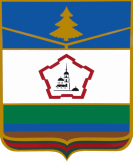    ЗАКЛЮЧЕНИЕКОНТРОЛЬНО-СЧЕТНОЙ ПАЛАТЫПОЧЕПСКОГО РАЙОНАНА ПРОЕКТ РЕШЕНИЯПОЧЕПСКОГО РАЙОННОГО СОВЕТА НАРОДНЫХ ДЕПУТАТОВ«О БЮДЖЕТЕ МУНИЦИПАЛЬНОГО ОБРАЗОВАНИЯ «ПОЧЕПСКИЙ РАЙОН» НА 2019 ГОДИ ПЛАНОВЫЙ ПЕРИОД 2020 и 2021 ГОДОВ»ПОЧЕП -2018Общие положения.1.1. Заключение Контрольно-счётной палаты Почепского района на проект решения Почепского районного Совета народных депутатов «О бюджете муниципального образования «Почепский район» на 2019 год и плановый период 2020 и 2021 годов» (далее – проект Решения о бюджете) подготовлено в соответствии со статьей 157 Бюджетного кодекса Российской Федерации, Положением о контрольно-счетном органе Почепского района - Контрольно-счетной палате Почепского района, Стандартом внешнего финансового муниципального контроля 101 «Порядок осуществления предварительного контроля формирования бюджета на очередной финансовый год и на плановый период», статьей 4 Порядка составления, рассмотрения и утверждения районного бюджета ( далее – Порядок о бюджетном процессе), а также порядка представления, рассмотрения и утверждения отчетности об исполнении районного бюджета и его внешней проверки и по итогам проведённой Контрольно-счётной палатой Почепского района (далее – КСП Почепского района) экспертизы проекта Решения о бюджете, предусмотренной Планом работы на 2018 год.1.2. Проект решения о бюджете размещён на официальной странице администрации Почепского района (https://www.admpochep.ru) 14.11.2018 года, что соответствует принципу прозрачности (открытости), установленному статьёй 36 Бюджетного кодекса Российской Федерации.1.3. Проект Решения о бюджете, а также документы и материалы, предоставляемые одновременно с ним, внесены в Почепский районный Совет народных депутатов 14.11.2018 года, что соответствует статье 4 Порядка (не позднее 15 ноября текущего финансового года).Проект Решения о бюджете, а также документы и материалы, предоставляемые одновременно с ним, поступили в КСП Почепского района 15.11.2018 года. Также представлено решение коллегии при главе администрации района от 14.11.2018 года № 4 об одобрении и внесении проекта Решения о бюджете в Почепский районный Совет народных депутатов.1.5. Состав документов и материалов, представленных одновременно с проектом Решения о бюджете, в целом соответствует перечню, установленному статьёй 184.2 Бюджетного кодекса Российской Федерации и статьёй 3 Порядка о бюджетном процессе.1.6. Состав показателей, представляемых для утверждения в проекте Решения о бюджете, соответствует требованиям статьи 184.1 Бюджетного кодекса Российской Федерации и статьи 2 Порядка о бюджетном процессе.1.7. Представленный проект бюджета муниципального образования «Почепский район» на 2019 и плановый период 2020 и 2021 годов (далее - проект бюджета) составлен сроком на три года (очередной финансовый год и плановый период), что соответствует статье 169 Бюджетного кодекса Российской Федерации.1.8. По результатам экспертизы проекта бюджета и анализа документов и материалов, представленных одновременно с ним, установлено, что проект бюджета Почепского района составлен в соответствии с требованиями, установленными статьёй 172 Бюджетного кодекса Российской Федерации, и в целом основывается на:- положениях послания Президента Российской Федерации Федеральному Собранию Российской Федерации, определяющих бюджетную политику (требования к бюджетной политике) в Российской Федерации;- основных направлениях бюджетной и налоговой политики Почепского района;- прогнозе социально-экономического развития Почепского района;- проектах муниципальных программ Почепского района, проектах изменений указанных программ.2. Прогноз социально-экономического развития Почепского района на 2019 - 2021 годы.Прогноз социально-экономического развития Почепского района на 2019 - 2021 годы (далее - среднесрочный прогноз) представлен одновременно с проектом Решения о бюджете. Среднесрочный прогноз разработан на трёхлетний период, что соответствует требованиям статьи 173 Бюджетного кодекса Российской Федерации. Среднесрочный прогноз разработан в соответствии с федеральным законодательством на основе сценарных условий развития экономики Российской Федерации на 2019 – 2021 годы, подготовленных Министерством экономического развития Российской Федерации, и статистических данных за 2013-2017 годы с учётом итогов социально-экономического развития Почепского района за первое полугодие 2018 года. Представленный среднесрочный прогноз разработан на вариативной основе в составе базового, консервативного и целевого вариантов. При разработке проекта бюджета Почепского района на 2019 год и плановый период 2020 и 2021 годов за основу принят 1 (базовый) вариант среднесрочного прогноза, характеризующий основные тенденции и параметры развития экономики и социальной сферы Почепского района.На основе сопоставления фактических показателей социально-экономического развития Почепского района за предыдущий год с ожидаемыми итогами текущего финансового года и с показателями среднесрочного прогноза социально-экономического развития Почепского района на 2019 год и плановый период 2020 и 2021 годов проведены проверка и анализ обоснованности и достоверности его показателей, в результате которых установлена достаточная надёжность его показателей в соответствии с принципом достоверности бюджета, установленным статьёй 37 Бюджетного кодекса Российской Федерации.Показатели среднесрочного прогноза в основном соответствуют целевым показателям, определённым в указах Президента Российской Федерации от 07.05.2018 № 204 «О национальных целях и стратегических задачах Российской Федерации на период до 2024 года».Проект бюджета Почепского района составлен, базируясь на среднесрочном прогнозе, в том числе учитывая динамику его основных параметров (промышленное производство, сельское хозяйство, инвестиции в основной капитал, фонд заработной платы, потребительские цены), что соответствует статье 169 Бюджетного кодекса Российской Федерации.3. Основные характеристики бюджета Почепского района на 2019 год и на плановый период 2020 и 2021 годов.В пунктах 1,2 проекта о бюджете предлагается утвердить основные характеристики бюджета муниципального образования «Почепский район» на 2019 год и на плановый период 2020 и 2021 годов (общий объем доходов, общий объем расходов, дефицит (профицит) бюджета).Согласно Бюджетному кодексу Российской Федерации составление проекта бюджета на очередной финансовый год и плановый период должно осуществляться с учётом исполнения бюджета в отчётном финансовом году и ожидаемого исполнения в текущем финансовом году. Оценка ожидаемого исполнения бюджета, представленная в составе документов и материалов (далее - оценка ожидаемого исполнения бюджета), подготовлена в разрезе разделов классификации расходов бюджета Данные об основных параметрах районного бюджета на 2017 - 2021 годы представлены ниже. В соответствии с проектом Решения о бюджете в 2019 году относительно ожидаемого исполнения бюджета в 2018 году предусматривается уменьшение доходов районного бюджета на 11,5 процентов, в 2020 году относительно прогноза 2019 года - на 9,4 процента, в 2021 году относительно прогноза 2020 года – увеличение на 3,8 процента. В целом планируется, что за 2019 - 2021 годы доходы бюджета Почепского района снизятся на 12,6 процента относительно оценки ожидаемого исполнения бюджета 2018 года.Согласно представленному проекту бюджета общий объём расходов бюджета запланирован в 2019 году со снижением объёма расходов по отношению к ожидаемому исполнению бюджета 2018 года на 10,9 процентов, в 2020 году - с уменьшением общего объёма расходов по отношению к прогнозу 2019 года на 7,3 процента, в 2021 году - с увеличением общего объёма расходов по отношению к 2020 году на 3,8 процента. В соответствии с представленным проектом планируется принятие сбалансированного бюджета на 2019-2021 года (без дефицита).Также пунктом 2 проекта Решения о бюджете предлагается установить условно утверждённые расходы районного бюджета на 2020 год в объёме 6 378,5 тыс. рублей или 2,5 процента общего объёма расходов (без учета расходов бюджета, предусмотренных за счет межбюджетных трансфертов из других бюджетов бюджетной системы Российской Федерации, имеющих целевое назначение), на 2021 год – в объёме 13 578,0 тыс. рублей или 5,0 процентов общего объёма расходов (без учета расходов бюджета, предусмотренных за счет межбюджетных трансфертов из других бюджетов бюджетной системы Российской Федерации, имеющих целевое назначение), что соответствует требованиям статьи 184.1 Бюджетного кодекса Российской Федерации. В пункте 4 проекта бюджета предлагается утвердить нормативы отчислений между бюджетом муниципального образования «Почепский район» и бюджетами поселений, что соответствует требованиям статьи 63 Бюджетного кодекса Российской Федерации. Объёмы бюджетных ассигнований, направляемых на исполнение публичных нормативных обязательств, в структуре расходов бюджета Почепского района составят: в 2019 году – 3,1 процента (или 18 916,6 тыс. рублей), в 2020 году – 3,3 процента (или 19 027,1 тыс. рублей), в 2021 году -3,0 процента (или 18 006,5 тыс. рублей) и соответствуют объёму, указанному в пункте 12 проекта Решения о бюджете.В структуре общих расходов бюджета муниципального образования на исполнение публичных нормативных обязательств весь объём приходится на раздел 10 «Социальная политика» и включает в себя выплаты ежемесячных денежных средств на содержание и проезд ребенка, переданного на воспитание в семью опекуна (попечителя), в приемную семью, выплаты единовременного пособия при всех формах устройства детей, лишенных родительского попечения, в семью.Источником финансирования указанных публичных нормативных выплат являются средства областного бюджета.Анализ показал, что бюджетные ассигнования на 2019-2021 годы, запланированные на исполнение публичных нормативных обязательств, соответствуют данным проекта областного закона о бюджете.4. Доходы бюджета.Предлагаемые к утверждению проектом Решения о бюджете объёмы доходов бюджета муниципального образования «Почепский район» на 2019-2021 годы, в основном определены исходя из ожидаемого поступления доходов в 2018 году и на основании базового варианта (1 варианта) прогноза социально-экономического развития Почепского района на 2019-2021 годы с учётом изменения налогового и бюджетного законодательства Российской Федерации в соответствии с Основными направлениями бюджетной и налоговой политики Почепского района на 2019 год и на плановый период 2020 и 2021 годов, представленными одновременно с законопроектом.Отражённые в проекте Решения о бюджете доходы отнесены к группам, подгруппам и статьям классификации доходов бюджетов Российской Федерации по видам доходов в соответствии положениями статей 20, 41, 42, 61.1, 62 Бюджетного кодекса Российской Федерации и приказа Минфина России от 08.06.2018 № 132н «О Порядке формирования и применения кодов бюджетной классификации Российской Федерации, их структуре и принципах назначения» (далее - Приказ № 132н), положения которого применяются к правоотношениям, возникающим при составлении и исполнении бюджетов  бюджетной системы Российской Федерации начиная с бюджетов бюджетной системы Российской Федерации на 2019 год.Прогноз доходов бюджета сформирован с учётом прогноза социально- экономического развития Почепского района, в условиях действующего на день внесения проекта Решения о бюджете законодательства о налогах и сборах, бюджетного законодательства Российской Федерации, что соответствует требованиям статьи 174.1 Бюджетного кодекса Российской Федерации.В составе материалов и документов к проекту Решения о бюджете представлен Реестр источников доходов бюджета Почепского района на 2019 год и на плановый период 2020-2021 годов (далее - Реестр источников доходов). Статьёй 47.1 Бюджетного кодекса Российской Федерации установлено, что реестры источников доходов местных бюджетов формируются и ведутся в порядке, установленном местной администрацией. В ходе подготовки заключение установлено наличие Порядка формирования и ведения источников доходов районного бюджета, утвержденного постановлением администрации Почепского района от 07.08.2017 № 613.В пункте 6 проекта Решения о бюджете предлагается утвердить перечень главных администраторов доходов бюджета муниципального образования «Почепский район» (Приложения 3-5 к проекту), что соответствует требованиям статьи 184.1 Бюджетного кодекса Российской Федерации и пункту 3.1 Порядка бюджетного процесса.При анализе Приложений 3-5 «Перечень главных администраторов доходов бюджета Почепского района» и реестра источников доходов бюджета Почепского района на 2019 год на плановый период 2020 и 2021 годов установлено следующее.          В Приложении 3 к проекту Решения о бюджете:- по кодам классификации доходов 111 08050 05 0000 120 «Средства, получаемые от передачи имущества, находящегося в собственности муниципальных районов (за исключением имущества муниципальных бюджетных и автономных учреждений, а также имущества муниципальных унитарных предприятий, в том числе казенных), в залог, в доверительное управление», 1 11 09045 05 0000 120 «Прочие поступления от использования  имущества, находящегося в  собственности муниципальных районов (за исключением имущества муниципальных бюджетных и автономных учреждений, а также имущества муниципальных унитарных предприятий, в том числе казенных», 1 14 01050 05 0000 410 «Доходы  от продажи  квартир, находящихся в собственности муниципальных районов», 1 14 02052 05 0000 410 «Доходы от реализации  имущества, находящегося в оперативном   управлении учреждений, находящихся   в ведении органов управления муниципальных районов (за исключением имущества муниципальных бюджетных и автономных учреждений) в части реализации основных средств по указанному  имуществу», 1 14 02052 05 0000 440 «Доходы от реализации  имущества, находящегося в оперативном управлении учреждений, находящихся  в ведении органов управления муниципальных районов (за исключением имущества муниципальных бюджетных и автономных учреждений) в части реализации  материальных запасов по указанному  имуществу», 1 08 07174 01 1000 110 «Государственная пошлина за выдачу органом местного самоуправления муниципального района специального разрешения на движение по автомобильным дорогам транспортных средств, осуществляющих перевозки опасных, тяжеловесных и (или) крупногабаритных грузов, зачисляемая в бюджеты муниципальных районов» главным администратором доходов бюджета установлена администрация Почепского района. Однако в представленном Реестре источников доходов бюджета Почепского района на 2019 год и на плановый период 2020 и 2021 годов указанные доходные источники не закреплены.В реестре источников доходов бюджета Почепского района на 2019 год и на плановый период 2020 и 2021 годов: по кодам классификации доходов 2 02 20077 05 0000 151 «Субсидии бюджетам муниципальных районов на софинансирование капитальных вложений в объекты муниципальной собственности», 2 02 35118 05 0000 151 «Субвенции бюджетам муниципальных районов на осуществление первичного воинского учета на территориях, где отсутствуют военные комиссариаты» главным администратором доходов бюджета установлено Финансовое управление администрации Почепского района (код администратора 906). При этом в Приложении 3 к проекту Решения о бюджете вышеуказанный доходный источник закреплён за Администрацией Почепского района (код администратора 927).Кроме того, в Приложении 3 за Отделом образования администрации Почепского (код администратора 903) закреплён код классификации доходов 2 02 30029 05 0000 151 «Субвенции бюджетам муниципальных районов на компенсацию части платы, взимаемой с родителей (законных представителей) за присмотр и уход за детьми, посещающими образовательные организации, реализующие образовательные программы дошкольного образования», за отделом культуры администрации Почепского района (код администратора 926)  закреплен код доходов 2 02 25558 05 0000 151 «Субсидии бюджетам муниципальных районов на обеспечение развития и укрепления материально-технической базы муниципальных домов культуры, поддержку творческой деятельности муниципальных театров», которые отсутствуют в реестре источников доходов бюджета Почепского муниципального района на 2019 год и на плановый период 2020 и 2021 годов. Проверка и анализ доходов, отражённых в проекте Решения о бюджете, показали, что при прогнозировании отдельных видов доходов, по мнению КСП Почепского района, не обеспечена реалистичность расчётов.Так, по коду классификации доходов 1 17 05050 05 0000 180 «Прочие неналоговые доходы бюджетов муниципальных районов» в реестре источников доходов бюджета (главный администратор доходов бюджета – Администрация Почепского района) на 2019 год и на плановый период 2020 и 2021 годов поступления не запланированы. Однако в течение 2018 года утверждённые бюджетные назначения по вышеуказанному доходу составили 180,0 тыс. рублей. При этом за 9 месяцев 2018 года поступило 179,6 тыс. рублей. Учитывая, что источником поступления указанного вида доходов является плата по договорам на установку и эксплуатацию рекламных конструкций, расположенных на земельных участках, государственная собственность на которые не разграничена и, принимая во внимание наличие заключенных договоров сроком на 5 лет с условием ежегодной платы, есть основания считать планирование по указанному доходному источнику необъективным. Анализ проекта бюджета, а также информации о прогнозе поступлений доходов в консолидированный бюджет Почепского района и в бюджет Почепского района, содержащейся в пояснительной записке, показал, что доходы, отражённые в проекте бюджета, определены в соответствии с нормативами зачисления в бюджет налоговых и неналоговых доходов, установленными статьями 61.1 и 62 Бюджетного кодекса Российской Федерации.По результатам анализа оценки ожидаемого исполнения бюджета, установлено, что в целом по доходам ожидается превышение уровня утверждённого плана с учётом принятых изменений на 2018 год в объёме 13 700,0 тыс. рублей. При этом ожидаемое исполнение по налоговым доходам составит 112,7 процентов утверждённого плана с учётом принятых изменений на 2018 год, неналоговым доходам – 91,1 процент, безвозмездным поступлениям - 100,0 процентов.В структуре налоговых и неналоговых доходов более 75,0 процентов составляет налог на доходы физических лиц.По сравнению с ожидаемыми поступлениями 2018 года поступления налога на доходы физических лиц в 2019 году снизятся на 15,0 процентов, в 2020 году увеличатся - на 4,7 процентов к прогнозу 2019 года, в 2021 году увеличатся на 6,0 процентов к прогнозу 2020 года. Прогнозируемый динамика поступления налога на доходы физических лиц (2019 год – 85,0 процентов, 2020 год – 104,7 процентов, 2021 год – 106,0 процентов) в основном соответствует темпам роста фонда заработной платы, предусмотренным прогнозом социально-экономического развития Почепского района (в 2019 году – 86,0 процентов к оценке 2018 года, в 2020 году – 105,0 процентов к прогнозу 2019 года, в 2021 году – 106,0 процентов к прогнозу 2020 года).Проектом решения о бюджете прогнозируется увеличение в 2019 году поступлений по сравнению с ожидаемым поступлением в 2018 году по налогам на товары (работы, услуги), реализуемые на территории Российской Федерации, на 15,6 процентов, в 2020 году - на 21,7 процент, в 2021 году - на 21,0 процент. Рост поступлений указанных доходов связан с индексацией налоговых ставок по подакцизным товарам в целом в соответствии с Федеральным законом от 03.08.2018 № 301-ФЗ «О внесении изменений в часть вторую Налогового кодекса Российской Федерации», ростом налоговой базы, ростом в 2019 году норматива зачисления в районный бюджет акцизов на нефтепродукты с 0,1267 процентов до 0,1388 процентов в соответствии с изменением законодательства Брянской области.В 2019 году запланировано поступление налогов на совокупный доход в объёме 15 611,0 тыс. рублей (рост к ожидаемым поступлениям 2018 года составит 106,1 процент, в 2020 году – 15 781,0 тыс. рублей (101,0 процент прогноза 2019 года), в 2021 году – 26 582,0 тыс. рублей (168,4 процента прогноза 2020 года). Рост поступлений данных доходов обусловлен применением коэффициента, учитывающего увеличение налогооблагаемой базы.Проектом Решения о бюджете запланировано поступление по налогам, сборам и регулярным платежам за пользование природными ресурсами в 2019 году в объёме 1 536,0 тыс. рублей (или 78,7 процентов ожидаемого поступления в 2018 году), в 2020 году – 1 597,0 тыс. рублей (или 104,0 процента прогноза 2019 года), в 2021 году – 1 661,0 тыс. рублей (или 104,0 процента прогноза 2020 года). При этом уточненные плановые назначения по налогам, сборам и регулярным платежам за пользование природными ресурсами утверждены в объёме 2 036,0 тыс. рублей, ожидаемое исполнение бюджета за 2018 год – 100,0 процентов (2 036,0 тыс. рублей). В пояснительной записке к законопроекту отмечено, что расчёт плановых назначений основан на данных главного администратора доходов.Анализ прогнозируемых в 2019 году и плановом периоде 2020 и 2021 годов отдельных видов доходов, с учётом утверждённых главными администраторами доходов методик прогнозирования отдельных видов доходов, показал следующее. Приказом финансового управления администрации Почепкого района от 02.09.2016 №19 утверждена Методика прогнозирования доходов бюджета Почепского муниципального района и Почепского городского поселения по основным видам налоговых и неналоговых доходов на очередной финансовый год и плановый период (далее – Методика прогнозирования доходов), включающая в себя:1) Расчёт прогноза доходов, получаемых в виде арендной либо иной платы за передачу в возмездное пользование государственного и муниципального имущества (за исключением имущества бюджетных и автономных учреждений, а также имущества государственных и муниципальных унитарных предприятий, в том числе казенных).Прогноз вышеуказанных доходов, рассчитывается исходя из:- прогнозного начисления платежей без учета норматива распределения между уровнями бюджетной системы;- расчетной собираемости;- прогнозируемой задолженности на начало отчетного периода;- коэффициента погашения задолженности в прогнозируемом периоде;- норматива распределения для зачисления в доход бюджета района.Указанные доходы в 2019 году запланированы на 29,0 процентов меньше объёма плановых показателей, предусмотренных на 2018 год (7 605,0 тыс. рублей).В результате анализа прогноза по указанному виду дохода установлено, что плановые поступления, представленные администратором доходов (администрацией Почепского района), не содержат арифметических расчетов, что не позволяет оценить обоснованность прогнозного показателя.2) Расчёт прогноза доходов от сдачи в аренду имущества, находящегося в оперативном управлении органов управления муниципальных районов и созданных ими учреждений (за исключением имущества муниципальных бюджетных и автономных учреждений) (КБК 111 05035 05 0000 120) в соответствии с проектом бюджета запланированы в 2019 году в объёме 300,0 тыс. рублей, в 2020 году в объёме 305,0 тыс. рублей, в 2021 году в объёме 310,0 тыс. рублей.Прогноз вышеуказанных доходов, рассчитывается исходя из:- суммы годовых начислений доходов от арендной платы за муниципальное имущество согласно заключенным договорам аренды по состоянию на 1 октября текущего года;- дополнительных или выпадающих доходов от сдачи в аренду муниципального имущества в связи с увеличением (снижением) площадей имущества, сдаваемого в аренду и планируемым взысканием задолженности прошлых лет;- прогнозного коэффициента-дефлятора, принимаемого к ставке арендной платы либо к оценочной стоимости имущества в прогнозируемом периоде.Указанные доходы в 2019 году запланированы на 43,0 процента меньше объёма плановых показателей, предусмотренных на 2018 год (520,0 тыс. рублей). Вместе с тем, согласно информации из пояснительной записки прогноз по указанному виду доходов рассчитан исходя из суммы фактически заключенных договоров аренды на 2018 год, что не соответствует объему предполагаемых к утверждению показателям. Кроме того, расчет составлен без учета гашения недоимки прошлых лет, что в свою очередь влияет на обоснованность расчётов прогнозного показателя указанного вида доходов.Необходимо отметить, что в проекте бюджета не запланированы доходы от реализации имущества, находящегося в собственности муниципальных районов. Согласно Методике прогнозирования доходов прогноз поступлений осуществляется в соответствии с прогнозной программой приватизации, которая в соответствии с пунктом 4 Положения о приватизации муниципальной собственности Почепского района, утвержденного решением Почепского районного Совета народных депутатов от 28.05.2004 № 270, разрабатывается администрацией Почепского района ежегодно при формировании проекта бюджета на следующий год. На момент подготовки заключения программа приватизации не разработана. Кроме того, нормативный правовой акт, устанавливающий порядок приватизации муниципальной собственности Почепского района содержит устаревшие нормы закона и нуждается к привидению в соответствие с федеральным законодательствомТаким образом, проект бюджета в части указанных неналоговых доходов требует дополнительного обоснования.   В ходе подготовки заключения на проект Решения о бюджете и анализа утвержденной Методики прогнозирования доходов Контрольно-счетной палатой установлено, что отдельные положения не соответствуют действующему законодательству (Постановлению Правительства РФ от 23.06.2016 N 574 "Об общих требованиях к методике прогнозирования поступлений доходов в бюджеты бюджетной системы Российской Федерации") в части отсутствия характеристики метода расчета прогнозного объема поступлений по каждому виду доходов. Кроме того, утвержденной методикой прогнозирования доходов учтены не все виды доходов, например, доходы от сдачи в аренду имущества казны.Анализ влияний изменений налогового и бюджетного законодательства, вступающего в силу в очередном финансовом году, на прогноз основных налоговых и неналоговых доходов показал, что в расчётных доходах проекта бюджета Почепского района вышеуказанные изменения учтены.Объём безвозмездных поступлений, предусмотренный проектом Решения о бюджете, в 2019 году составит 469 448,0 тыс. рублей, в 2020 году – 435 007,9 тыс. рублей, в 2021 году – 439 439,9 тыс. рублей.При проведении сравнительного анализа объёмов межбюджетных трансфертов, распределённых бюджетам муниципальных образований Брянской области в проекте областного бюджета, и объемов безвозмездных поступлений, предусмотренных проектом Решения о бюджете, установлено следующее.По всем направления безвозмездных поступлений в проекте Решения о бюджете источником финансового обеспечения которых являются субсидии и иные межбюджетные трансферты из областного бюджета, отраженные в приложении к проекту областного бюджета, которым предусматривается распределение межбюджетных трансфертов бюджетам муниципальных образований Брянской области на 2019 год и на плановый период 2020 и 2021 годов, предлагаемые к утверждению показатели соответствуют.Расходы бюджета муниципального образования «Почепский район». По результатам проверки соблюдения требований статьи 21 Бюджетного кодекса Российской Федерации и Приказа № 132н по отнесению расходов бюджета, предусмотренных проектом Решения о бюджете, к соответствующим кодам бюджетной классификации установлено, что предлагаемая к утверждению в ведомственной структуре расходов районного бюджета на 2019 год и плановый период 2020-2021 годы, классификация соответствует требованиям бюджетного законодательства.По результатам проверки соблюдения условий формирования расходов бюджета, предусмотренных статьёй 65 Бюджетного кодекса Российской Федерации, установлено, что следующее.В соответствии с пунктом 5 Порядка ведения реестра расходных обязательств Почепского муниципального района, утверждённого постановлением администрации Почепского района от 23.03.2018 № 3, данные реестра расходных обязательств Почепского района используются при составлении проекта районного бюджета на очередной финансовый год и плановый период.На момент проведения экспертизы на сайте администрации Почепского района Реестр расходных обязательств не размещен, что не позволяет проверить обоснованность прогнозируемых расходов.В соответствии с положениями Бюджетного кодекса Российской Федерации и Порядка о бюджетном процессе в пункте 9 проекта Решения о бюджете предлагается к утверждению распределение бюджетных ассигнований по разделам, подразделам, целевым статьям (муниципальным программам Почепского района и непрограммным направлениям деятельности), группам и подгруппам видов расходов классификации расходов бюджета на 2019 год и на плановый период 2020 и 2021 годов (Приложение 8).По результатам анализа распределения бюджетных ассигнований по разделам бюджетной классификации расходов установлено следующее.Приложение 8 к проекту Решения о бюджете сформировано по разделам, подразделам, целевым статьям (муниципальным программам и непрограммным направлениям деятельности), группам и подгруппам видов расходов классификации расходов, в целом на основании Приказа № 132н.Сопоставление объёма расходов бюджета по разделам бюджетной классификации расходов на 2019 год и плановый период 2020 и 2021 годов с объёмами расходов, предусмотренными решением о бюджете на 2018 год (с изменениями), а также ожидаемым исполнением в текущем финансовом году и фактическими расходами бюджета за январь-сентябрь 2018 года, показало следующее.По сравнению с ожидаемым исполнением бюджета Почепского района по расходам в 2018 году проектом Решения о бюджете предусмотрено увеличение бюджетных ассигнований на 2019 год по 3 разделам классификации расходов бюджетов, по 7 разделам - уменьшение.Наиболее значительное увеличение бюджетных ассигнований по расходам районного бюджета на 2019 год предусмотрено по следующим разделам расходов. Расходы на общегосударственные вопросы на 2019 год увеличены на 14,0 процентов. При ожидаемом исполнении в 2018 году в объёме 38 928,7 тыс. рублей на 2019 год предусмотрено 44 383,6 тыс. рублей.Доля указанных расходов в общем объёме расходов бюджета Почепского района на 2019 год составляет 7,3 процента, в 2018 году (по ожидаемому исполнению бюджета 2018 года – 5,7 процента). Рост расходов в обусловлен прогнозированием выплат по обеспечение проведения выборной кампании 2019 года, а также необходимостью уплаты обязательных платежей за имущество казны Почепского муниципального района в связи с отменой налоговых льгот.В плановом периоде 2020 и 2021 годов предусмотрено снижение данных расходов, которые в 2021 году составят 5,6 общей суммы расходов бюджета. По расходам в области национальной безопасности и правоохранительной деятельности прогнозируется увеличение на 54,0 процента. При ожидаемом исполнении в 2018 году в объёме 2 783,6 тыс. рублей на 2019 год предусмотрено 4 287,7 тыс. рублей. Рост расходов обусловлен необходимостью содержания имущества, переданного на баланс МКУ «ЕДДС Почепского района» из регионального бюджета (система 112).Наиболее значительное уменьшение бюджетных ассигнований по расходам бюджета Почепского района на 2019 год предусмотрено по следующим разделам.«Жилищно-коммунальное хозяйство» - на 92,3 процента. При ожидаемом исполнении в 2018 году в объеме 8 796,6 тыс. рублей на 2019 год предусмотрено 627,5 тыс. рублей. Доля указанных расходов в общем объёме расходов бюджета Почепского района на 2019 год составляет 0,1 процента, в 2018 году (по ожидаемому исполнению бюджета 2018 года – 1,5 процента). В плановом периоде 2020 и 2021 годов предусмотрено сокращение данных расходов, которые в 2021 году составят лишь 0,04 процента общей суммы расходов бюджета.  Снижение к уровню 2018 года произошло в связи с тем, что в 2018 году были выделены средства из регионального бюджета на приобретением спецтехники для ЖКХ, а также строительства водозаборных сооружений.В пункте 8 проекта Решения о бюджете предлагается к утверждению ведомственная структура расходов бюджета Почепского района на 2019 год и на плановый период 2020 и 2021 годов по 6 главным распорядителям бюджетных средств (Приложение 7).По результатам анализа распределения бюджетных ассигнований по ведомственной структуре расходов установлено следующее.Ведомственная структура расходов бюджета Почепского района на 2019-2021 годы сформирована по главным распорядителям бюджетных средств, разделам, подразделам и целевым статьям, предусматривающим привязку бюджетных ассигнований к муниципальным программам, подпрограммам, основным мероприятиям муниципальных программ и непрограммным направлениям деятельности, группам и подгруппам видов расходов классификации расходов бюджетов, в целом на основании Приказа № 132н.Сопоставление объёма расходов районного бюджета по субъектам бюджетного планирования на 2019 год и на плановый период 2020 и 2021 годов с объёмами расходов, предусмотренными решением о бюджете на 2018 год (с изменениями), показало следующее.По сравнению с 2018 годом на 2019 год по 4 главным распорядителям бюджетных средств предусмотрено уменьшение объёма бюджетных ассигнований (отделу образования администрации Почепского района на 2,3 процента, финансовому управлению администрации Почепского района на 38,0 процентов, отделу культуры администрации Почепского района на 3,5 процента, администрации Почепского района на 75,0 процентов), по 2 главным распорядителям бюджетных средств бюджетные ассигнования предусмотрены в аналогичном объёме (Почепский районный Совет народных депутатов, Контрольно-счетная палата Почепского района).Муниципальные программы и непрограммные направления деятельности.Пунктом 10 Проекта Решения о бюджете предлагается к утверждению распределение бюджетных ассигнований по целевым статьям (муниципальным программа и непрограммным направлениям деятельности), группам и подгруппам видов расходов классификации расходов бюджета Почепского района (Приложение 9):на 2019 год по 10 муниципальным программам (99,7 процентов общего объёма расходов) и непрограммным расходам (0,3 процента общего объёма расходов);на плановый период 2020 и 2021 годов:- по 6 муниципальным программам (в 2020 году – 99,6 процентов общего объёма расходов (без учёта условно утверждённых расходов), в 2021 году – 99,7 процентов), непрограммным расходам (в 2020 году – 0,4 процента, в 2021 году – 0,3 процента).Анализ формирования проекта Решения о бюджете в программном формате осуществлён исходя из пояснительной записки, а также проектов паспортов муниципальных программ Почепского района, иных документов и материалов, представленных одновременно с проектом Решения о бюджте и действующих на момент проведения экспертизы муниципальных программ Почепского района и показал следующее.По сравнению с 2018 годом увеличение наблюдается по следующим муниципальным программам Брянской области: - «Управление муниципальными финансами Почепского района» рост доли на 1,6 процентных пункта (с 4,4 процента в 2018 году до 6,0 процентов в 2019 году);«Развитие образования Почепского района» на 6,3 процентных пункта (с 65,3 процентов до 71,6 процентов).Доли расходов остальных муниципальных программ в общих расходах первоначального бюджета на 2019 год снижаются.Необходимо отметить, что на момент проведения экспертизы проекта Решения о бюджете постановления, утверждающие муниципальные программы, в силу не вступили, а, следовательно, не могут являться основаниями возникновения расходных обязательств муниципального образования, в связи с чем, оценить обоснованность изменений расходов бюджета Почепского района, предусмотренных на реализацию муниципальных программ, не представляется возможным.Необходимо отметить, что в соответствии с положениями Порядка разработки, реализации и оценки эффективности муниципальных и ведомственных целевых программ  Почепского района  муниципальная  программа - это документ стратегического планирования, система мероприятий (взаимоувязанных по задачам, срокам осуществления и ресурсам) и инструментов муниципальной политики, обеспечивающих в рамках реализации ключевых муниципальных функций достижение приоритетов и целей муниципальной политики в сфере социально-экономического развития.Кроме того, муниципальная программа разрабатываются исходя из положений посланий Президента Российской Федерации Федеральному Собранию, посланий Президента Российской Федерации о бюджетной политике, отдельных решений Президента Российской Федерации и Правительства Российской Федерации, стратегий (концепций, программ) долгосрочного социально-экономического развития Брянской области, Почепского муниципального района, Федеральных законов, Законов Брянской области, нормативных правовых актов Почепского муниципального района.Проведённый анализ проекта Решения о бюджете, а также документов и материалов, представленных одновременно с ним показал, что в 2019 году и в плановом периоде 2020 и 2021 годов будет продолжена работа по реализации мероприятий, определённых Указами Президента Российской Федерации.Согласно пункту 2 статьи 179 Бюджетного кодекса Российской Федерации объём бюджетных ассигнований на финансовое обеспечение реализации государственных (муниципальных) программ утверждается законом (решением) о бюджете по соответствующей каждой программе целевой статье расходов бюджета в соответствии с утвердившим программу нормативным правовым актом Правительства Российской Федерации, высшего исполнительного органа государственной власти субъекта Российской Федерации, местной администрации.Поскольку муниципальные программы Почепского района, определяющие цели, задачи их реализации, объёмы и источники финансирования, а также целевые значения показателей, в силу не вступили, провести анализ их соответствия документам стратегического планирования,  оценить достаточность финансирования и проверить обоснованность планирования бюджетных ассигнований на реализацию муниципальных программ Почепского района на 2019 год и на плановый период 2020 и 2021 годов, а также сделать выводы о целесообразности увеличения либо сокращения бюджетных ассигнований по сравнению с 2018 годом, не представляется возможным.По результатам анализа соответствия объёмов бюджетных ассигнований, предусмотренных на реализацию муниципальных программ в проекте Решения о бюджете, показателям проектов паспортов муниципальных программ, установлено, что объёмы финансирования, предусмотренные проектом Решения о бюджете, соответствуют объёмам, предусмотренных проектами паспортов муниципальных программ.В проекте Решения о бюджете соблюдены принципы полноты отражения расходов бюджета и общего (совокупного) покрытия расходов бюджета, предусмотренные статьями 32 и 35 Бюджетного кодекса Российской Федерации (отсутствие закрепления конкретных видов расходов за определёнными видами доходов).8. Резервные фонды.Создание резервного фонда администрации Почепского района соответствует положениям статьи 81 Бюджетного кодекса Российской Федерации и Положению о порядке расходования средств резервного фонда администрации Почепского района для предупреждения и ликвидации чрезвычайных ситуаций в части реализации полномочия администрации Почепского района по созданию резерва финансовых ресурсов для ликвидации чрезвычайных ситуаций. Пунктом 20 проекта Решения о бюджете предлагается установить ежегодные размеры резервного фонда в объёме 100,0 тыс. рублей, резервного фонда, что не превышает 3 процентов утверждаемого проектом Решения о бюджете общего объёма расходов бюджета Почепского района и соответствует требованиям пункта 3 статьи 81 Бюджетного кодекса Российской Федерации.9. Дорожный фонд.Пунктом 12 проекта Решения о бюджете предусмотрен объем бюджетных ассигнований дорожного фонда Почепского района в размере 4 327,0 тыс. рублей, 4 556,0 тыс. рублей и 4 556,0 тыс. рублей на 2019, 2020 и 2021 годы соответственно.В соответствии с требованиями пункта 5 статьи 179.4 Бюджетного  кодекса Российской Федерации и Решения Почепского районного Совета народных депутатов от 10.10.2014 № 20 (с изменениями) «О муниципальном дорожном фонде муниципального образования «Почепский район»» объём бюджетных ассигнований дорожного фонда утверждается в размере не менее прогнозируемого объёма доходов, являющихся источниками его формирования, что соответствует требованиям пункта 5 статьи 179.4 Бюджетного кодекса Российской Федерации.Проведенный анализ показал, что прогнозируемый объем доходов, являющихся источниками формирования бюджетных ассигнований дорожного фонда в 2020-2021 годах (доходов от уплаты акцизов на дизельное топливо, моторные масла для дизельных и (или) карбюраторных (инжекторных) двигателей, автомобильный бензин и акцизов на прямогонный бензин уплаты акцизов), проектом установлен в размере 4327,0 тыс. рублей в 2019 году, 4 556,0 тыс. рублей – в 2020 году и 4 556,0 тыс. рублей в 2021 году. Таким образом, размер дорожного фонда установлен в соответствии с норами действующего бюджетного законодательства.Прогноз доходов от уплаты акцизов на дизельное топливо, моторные масла для дизельных и (или) карбюраторных (инжекторных) двигателей, автомобильный бензин и акцизов на прямогонный бензин рассчитан с учетом изменения налогового и бюджетного законодательства в части изменения ставок акцизов и увеличения нормативов распределения акцизов в консолидированный бюджет Брянской области.В расчёте учтена передача из консолидированного бюджета Брянской области в бюджет Почепского муниципального района доля на уровне 0,1388 процентов на нефтепродукты в соответствии с частью 3.1 статьи 58 Бюджетного кодекса Российской Федерации.Согласно реестру источников доходов бюджета на 2019-2021 годы, повышение доходов от уплаты акцизов на нефтепродукты в 2019 году по сравнению с ожидаемым исполнением 2018 года составит 584,0 тыс. рублей или 15,6 процентов. Анализ расходов бюджетных ассигнований дорожного фонда по направлениям расходования в области показал следующее.Основным направлением расходования бюджетных ассигнований дорожного фонда Почепского района, является дорожная деятельность в отношении автомобильных дорог местного значения в границах населенных пунктов в рамках предоставления иных межбюджетных трансфертов бюджетам поселений на осуществление части полномочий, предусмотреннымх заключенными соглашениями.Исполнение бюджета Почепского района по бюджетным ассигнованиям дорожного фонда в 2017 году составило 99,9 процентов. Согласно оценке ожидаемого исполнения бюджета Почепского района на 2018 год, представленной в составе проекта Решения, исполнение бюджетных ассигнований по подразделу «Дорожное хозяйство (дорожные фонды)» за 2018 год планируется также на уровне 100,0 процентов плановых назначений.7. Дефицит (профицит) бюджета и источники финансирования дефицита бюджета.Исполнение бюджета Почепского района в 2018 году ожидается с профицитом в размере 4 527,7 тыс. рублей при установленном решением о бюджете на 2018 год результата исполнения бюджета - дефицита в размере 9 112,6 тыс. рублей.Проектом Решения о бюджете предусмотрено формирование сбалансированного бюджета (без дефицита).В соответствии с пунктом 28 проекта Решения о бюджете в приложении 12 предлагается утвердить источники внутреннего финансирования дефицита бюджета.При проверке соблюдения положений статьи 23 Бюджетного кодекса Российской Федерации и Приказа № 132 н в части отнесения источников внутреннего финансирования дефицита бюджета, отражённых в проекте Решения о бюджете, к соответствующим кодам бюджетной классификации, нарушений не установлено.В соответствии с приложением 12 к проекту Решения запланирован единственный источник финансирования дефицита бюджета - изменение отстатков средств на счете по учету средств бюджета в течении финансового года.8. Выводы:По результатам проведённой экспертизы законопроекта установлено следующее.Проект Решения о бюджете, а также документы и материалы, предоставляемые одновременно с ним, внесены в Почепский районный Совет народных депутатов 14.11.2018 года, что соответствует статье 4 Порядка (не позднее 15 ноября текущего финансового года).Проект решения о бюджете размещён на официальной странице администрации Почепского района (https://www.admpochep.ru) 14.11.2018 года, что соответствует принципу прозрачности (открытости), установленному статьёй 36 Бюджетного кодекса Российской Федерации.Состав документов и материалов, представленных одновременно с проектом Решения о бюджете, в целом соответствует перечню, установленному статьёй 184.2 Бюджетного кодекса Российской Федерации и статьёй 3 Порядка. Состав показателей, представляемых для утверждения в проекте Решения о бюджете, соответствует требованиям статьи 184.1 Бюджетного кодекса Российской Федерации и статьи 2 Порядка. Представленный проект бюджета муниципального образования «Почепский район» на 2019 и плановый период 2020 и 2021 годов составлен сроком на три года (очередной финансовый год и плановый период), что соответствует статье 169 Бюджетного кодекса Российской Федерации.Проект бюджета составлен в соответствии с требованиями, установленными статьёй 172 Бюджетного кодекса Российской Федерации.При разработке проекта бюджета Почепского района на 2019 год и на плановый период 2020 и 2021 годов за основу принят 1 (базовый) вариант среднесрочного прогноза, характеризующий основные тенденции и параметры развития экономики и социальной сферы муниципального образования.В соответствии с проектом Решения о бюджете в 2019 году относительно ожидаемого исполнения бюджета в 2018 году предусматривается уменьшение доходов районного бюджета на 11,5 процентов, в 2020 году относительно прогноза 2019 года - на 9,4 процента, в 2021 году относительно прогноза 2020 года – увеличение на 3,8 процента. В целом планируется, что за 2019 - 2021 годы доходы бюджета Почепского района снизятся на 12,6 процента относительно оценки ожидаемого исполнения бюджета 2018 года.Согласно представленному проекту Решения о бюджете общий объём расходов бюджета запланирован в 2019 году со снижением общего объёма расходов по отношению к ожидаемому исполнению бюджета 2018 года на 10,9 процентов, в 2020 году - с уменьшением общего объёма расходов по отношению к прогнозу 2019 года на 7,3 процента, в 2021 году - с увеличением общего объёма расходов по отношению к 2020 году на 3,8 процента. В соответствии с представленным проектом планируется принятие сбалансированного бюджета на 2019-2021 года (без дефицита).Источником финансирования утверждаемых проектом Решения о бюджете публичных нормативных выплат являются средства областного бюджета.Анализ показал, что бюджетные ассигнования на 2019-2021 годы, запланированные на исполнение публичных нормативных обязательств, соответствуют данным проекта областного закона о бюджете.В целом в проекте Решения о бюджете соблюдены принципы полноты отражения расходов бюджета и общего (совокупного) покрытия расходов бюджета, предусмотренные статьями 32 и 35 Бюджетного кодекса Российской Федерации (отсутствие закрепления конкретных видов расходов за определёнными видами доходов в законопроекте).Прогноз доходов бюджета сформирован с учётом среднесрочного прогноза (2019 - 2021 годы), в условиях действующего на день внесения проекта Решения о бюджете в Почепский районный Совет народных депутатов законодательства о налогах и сборах, бюджетного законодательства Российской Федерации, что соответствует требованиям статьи 174.1 Бюджетного кодекса Российской Федерации.Проверка и анализ доходов, отражённых в проекте Решения о бюджете, показали, что при прогнозировании отдельных видов доходов, по мнению КСП Почепского района, не обеспечена реалистичность расчётов. В результате анализа прогноза по отдельным видам дохода установлено, что плановые поступления, представленные администратором доходов (администрацией Почепского района), не содержат арифметических расчетов, что не позволяет оценить обоснованность прогнозного показателя, расчет по поступлению платежей от аренды имущества, находящегося  в оперативном управлении, составлен без учета гашения недоимки прошлых лет, что в свою очередь влияет на обоснованность расчётов прогнозного показателя указанного вида доходов.При анализе Приложения 6 к проекту Решения о бюджете «Перечень главных администраторов доходов», а также реестра источников доходов бюджета Почепского района на 2019 год на плановый период 2020 и 2021 годов установлено несоответствие.По результатам проверки соблюдения требований статьи 20 Бюджетного кодекса Российской Федерации и Приказа № 132н, применяемого к правоотношениям, возникающим при составлении и исполнении бюджетов бюджетной системы Российской Федерации, начиная с бюджетов бюджетной системы Российской Федерации на 2019 год, по отнесению предусмотренных проектом Решения о бюджете доходов бюджета к соответствующим кодам бюджетной классификации, установлены отдельные несоответствия.В ходе подготовки заключения на проект Решения о бюджете и анализа утвержденной Методики прогнозирования доходов Контрольно-счетной палатой установлено, что отдельные положения не соответствуют действующему законодательству (Постановлению Правительства РФ от 23.06.2016 N 574 "Об общих требованиях к методике прогнозирования поступлений доходов в бюджеты бюджетной системы Российской Федерации") в части отсутствия характеристики метода расчета прогнозного объема поступлений по каждому виду доходов. Кроме того, утвержденной методикой прогнозирования доходов учтены не все виды доходов, например, доходы от сдачи в аренду имущества казны.По всем направления безвозмездных поступлений в проекте Решения о бюджете источником финансового обеспечения которых являются субсидии и иные межбюджетные трансферты из областного бюджета, отраженные в приложении к проекту областного бюджета, которым предусматривается распределение межбюджетных трансфертов бюджетам муниципальных образований Брянской области на 2019 год и на плановый период 2020 и 2021 годов, предлагаемые к утверждению показатели соответствуют.По результатам проверки соблюдения условий формирования расходов бюджета, предусмотренных статьёй 65 Бюджетного кодекса Российской Федерации, установлено, что на момент проведения экспертизы на официальном сайте Почепского района Реестр расходных обязательств на 2019-2021 годы не размещен, что не позволяет проверить обоснованность прогнозируемых расходов.Проект Решения о бюджете сформирован по разделам, подразделам, целевым статьям (муниципальным программам и непрограммным направлениям деятельности), группам и подгруппам видов расходов классификации расходов, в целом на основании Приказа № 132н.Ведомственная структура расходов бюджета Почепского района на 2019-2021 годы сформирована по главным распорядителям бюджетных средств, разделам, подразделам и целевым статьям, предусматривающим привязку бюджетных ассигнований к муниципальным программам, подпрограммам, основным мероприятиям муниципальных программ и непрограммным направлениям деятельности, группам и подгруппам видов расходов классификации расходов бюджетов, в целом на основании Приказа № 132н.На момент проведения экспертизы проекта Решения о бюджете постановления, утверждающие муниципальные программы, в силу не вступили, а, следовательно, не могут являться основаниями возникновения расходных обязательств муниципального образования, в связи с чем, оценить обоснованность изменений расходов бюджета Почепского района, предусмотренных на реализацию муниципальных программ, не представляется возможным.По результатам анализа соответствия объёмов бюджетных ассигнований, предусмотренных на реализацию муниципальных программ в проекте Решения о бюджете, показателям проектов паспортов муниципальных программ, установлено, что объёмы финансирования, предусмотренные проектом Решения о бюджете, соответствуют объёмам, предусмотренных проектами паспортов муниципальных программ.Пунктом 20 проекта Решения о бюджете предлагается установить ежегодные размеры резервного фонда в объёме 100,0 тыс. рублей, резервного фонда, что не превышает 3 процентов утверждаемого проектом Решения о бюджете общего объёма расходов бюджета Почепского района и соответствует требованиям пункта 3 статьи 81 Бюджетного кодекса Российской Федерации.Размер дорожного фонда Почепского района установлен в соответствии с норами действующего бюджетного законодательства.Основным направлением расходования бюджетных ассигнований дорожного фонда, является дорожная деятельность в отношении автомобильных дорог местного значенияв границах населенных пунктов в рамках предоставления иных межбюджетных трансфертов бюджетам поселений на осуществление части полномочий, предусмотреннымх заключенными соглашениями.Исполнение бюджета Почепского района в 2018 году ожидается с профицитом в размере 4 527,7 тыс. рублей, при установленном решением о бюджете на 2018 год результата исполнения бюджета - дефицита в размере 9 112,6 тыс. рублей.Проектом Решения о бюджете предусмотрено формирование сбалансированного бюджета (без дефицита).При проверке соблюдения положений статьи 23 Бюджетного кодекса Российской Федерации и Приказа № 132 н в части отнесения источников внутреннего финансирования дефицита бюджета, отражённых в проекте Решения о бюджете, к соответствующим кодам бюджетной классификации, нарушений не установлено.В соответствии с приложением 12 к проекту Решения запланирован единственный источник финансирования дефицита бюджета - изменение отстатков средств на счете по учету средств бюджета в течении финансового года.9. По результатм проведенной эксперизы предлагается:Направить заключение Контрольно-счетной палаты Почепского района на проект решения Почепского районного Совета народных депутатов «О бюджете муниципального образования «Почепский район» на 2019 год и на плановый период 2020 и 2021 годов» главе администрации Почепского района с предложениями.Принять меры по обеспечению выполнения приоритетов и задач, определенных Указом Президента Российской Федерации от 7 мая 2018 года № 204 «О национальных целях и стратегических задачах развития Российской Федерации до 2024 года».2. Повысить качество прогнозирования неналоговых доходов, в том числе:- проанализировать и при необходимости уточнить показатели неналоговых доходов, отмеченных в заключении;- утвержденную методику прогнозирования налоговых и неналоговых доходов дополнить правилами планирования недостающих видов доходов;- провести анализ имущества муниципального образования с целью включения в прогнозный план приватизации на 2019 год.4. Привести в соответствие приложения «Перечень главных администраторов доходов» и реестр источников доходов муниципального образования «Почепский район».5. Сформировать и разместить на официальной странице администрации Почепского района реестр расходных обязательств муниципального образования «Почепский район» на 2019 год и на плановый период 2020 и 2021 годов».6. Принять меры по обеспечению участия Почепского района в федеральных и региональных программах с целью привлечения средств федерального и областного бюджетов.Почепскому районному Совету народных депутатов:1. Рассмотреть проект решения «О бюджете муниципального образования «Почепский район» на 2019 год и на плановый период 2020 и 2021 годов» с учетом предложений и замечаний Контрольно-счетной палаты. 2. Инициировать приведение в соответствие с федеральным законодательством нормативный правовой акт, устанавливающий порядок приватизации муниципальной собственности Почепского района.ПредседательКонтрольно-счетной палатыПочепского района                                                       Л.И. МолодоженНаименование2017Исполнено млн. рублейРешение о бюджете 2018 года (с изменениями)млн. рублей2018 (оценка), млн. рублей2019 (прогноз)млн. рублей2020 (прогноз)млн. рублей2021 (прогноз)млн. рублей2021 в % к 2018 (ожидаемому исполнению)12345678Доходы всего610,0668,6682,3603,9574,7596,487,4в том числе:налоговые и неналоговые доходы208,3146,5160,2134,5139,7157,098,0безвозмездные поступления380,7522,1522,1469,4435,0439,484,1Расходы -всего606,2677,7677,7603,9574,7596,488,0Дефицит (-), профицит (+)3,7-9,14,5----9,1Доходы, получаемые в виде арендной либо иной платы за передачу в возмездное пользование государственного и муниципального имущества (за исключением имущества бюджетных и автономных учреждений, а также имущества государственных и муниципальных унитарных предприятий, в том числе казенных) (КБК 1 11 05010 00 0000 120) в соответствии с проектом бюджета запланированы в 2019 году в объёме 5432,0 тыс. рублей, в 2020 году в объёме 5 348,0 тыс. рублей, в 2021 году в объёме 5 348,0 тыс. рублей.Рз/ПрНаименованиеПлан на 2018 год с изменением, тыс. рублейОжидаемое исполнение 2018 год, тыс. рублейПлан на 2019 год, тыс. рублейПлан на 2020год, тыс. рублейПлан на 2021год, тыс. рублейТемп роста 2019 года к 2018 году, %0100Общегосударственные вопросы в том числе:38928,738928,744383,440195,739712,6114,00102Функционирование высшего должностного лица субъекта РФ289,4289,4294,9294,9294,9101,90103Функционирование законодательных органов государственной власти и представительных органов муниципальных образований 603,2603,2608,5608,5608,5100,90104Функционирование правительства РФ, высших органов исполнительной власти субъектов РФ, местных администраций24568,224568,225909,525909,525909,5105,50105Судебная система113,6113,610,010,010,08,80106Обеспечение деятельности финансовых, налоговых органов финансового надзора7842,27842,28245,08304,48304,4105,10107Обеспечение проведение выборов и референдумов38,938,9768,8--1976,30111 Резервные фонды145,0145,0100,0100,0100,069,00113Другие общегосударственные расходы5328,35328,38446,84968,44985,3158,50200Национальная оборона1528,01528,01665,41665,41665,4109,00203Мобилизационная и вневойсковая подготовка1528,01528,01665,41665,41665,4109,00300Национальная безопасность и правоохранительная деятельность2783,62783,64287,84287,84287,8154,00309Защита населения и территории от чрезвычайных ситуаций природного и техногенного характера2487,52487,54287,84287,84287,8154,00314Другие вопросы в области национальной безопасности и правоохранительной деятельности296,1296,1----296,10400Национальная экономика10329,110329,19174,29048,68898,688,80401Общеэкономические вопросы100,0100,0100,0100,0-100,00405Сельское хозяйство и рыболовство350,1350,1226,2226,2226,264,60408Транспорт4737,64737,63781,93781,93781,979,80409Дорожное хозяйство3978,33978,34327,04556,04556,0108,80412Другие вопросы в области национальной экономике 1163,01163,0739,1384,5334,563,60500Жилищно-коммунальное хозяйство8796,68796,6627,5164,4259,27,80501Жилищное хозяйство242,5242,5239,565,065,098,70502Коммунальное хозяйство8554,18554,1388,099,4194,24,50700Образование490553,0490553,0440013,2419612,2428692,989,70701Дошкольное образование156078,3156078,3114606,2108829,9113304,273,40702Общее образование250497,8250497,8244303,1230676,4235280,997,50703Дополнительное образование детей31070,631070,630071,729711,229713,196,80707Молодежная политика1159,11159,11258,31258,31258,3108,60709Другие вопросы в области образования51747,351747,349773,849136,549136,496,20800Культура, кинематография 52815,752815,750204,050695,051364,495,00801Культура38660,738660,735613,635815,736482,692,10802Кинематография3451,73451,73291,33516,03516,095,40804Другие вопросы в области культуры и кинематографии10703,210703,211299,011362,811365,8105,51000Социальная политика48835,848835,842314,640983,342264,984,61001Пенсионное обеспечение3149,83149,83172,33181,93191,5100,71003Социальное обеспечение населения2072,02072,0665,727,027,032,11004Охрана семьи и детства41758,641758,636628,935919,741198,787,71006Другие вопросы в области социальной политики1855,31855,31847,81854,81847,899,61100Физическая культура и спорт150,0150,0150,0150,0150,0100,01101Физическая культура150,0150,0150,0150,0150,0100,01400Межбюджетные трансферты 23028,623028,611107,71539,01539,048,21401Дотации1538,01538,01539,01539,01539,0100,01402Иные дотации21490,621490,69568,7--44,59999Условно утвержденные расходы-  --6378,513578,0-Итого расходов:677 749,1677 749,1603928,0574719,9596412,989,1